    К А Р А Р                                                                                                 ПОСТАНОВЛЕНИЕ«20» ноябрь 2020 й.                                       № 47                                  «20»  ноября  2020г.О признании адресов присвоеннымиВ соответствии с п. 21 ч.1 ст. 14 Федерального закона от 6 октября 2003 года № 131-ФЗ «Об общих принципах организации местного самоуправления в Российской Федерации», Федеральным законом от 28 декабря 2013 года   № 443-ФЗ «О федеральной информационной адресной системе и о внесении изменений в Федеральный закон "Об общих принципах организации местного самоуправления в Российской Федерации», Постановлением Правительства Российской Федерации от 22 мая 2015 года № 492 "О составе сведений об адресах, размещаемых в государственном адресном реестре, порядке межведомственного информационного взаимодействия при ведении государственного адресного реестра, о внесении изменений и признании утратившими силу некоторых актов Правительства Российской Федерации", ПОСТАНОВЛЯЮ:1.Признать присвоенными следующие адреса: 1.1  Адрес земельного участка с кадастровым номером 02:13:051101:4 ,- Российская Федерация, Республика Башкортостан, муниципальный  район Бирский, сельское поселение Верхнелачентауский сельсовет, село Новобаишево,улица Комарова, земельный участок 8;1.2  Адрес земельного участка с кадастровым номером 02:13:051101:76,- Российская Федерация, Республика Башкортостан, муниципальный  район Бирский, сельское поселение Верхнелачентауский сельсовет, село Новобаишево,улица Комарова, земельный участок 9а;1.3  Адрес земельного участка с кадастровым номером 02:13:051101:203,- Российская Федерация, Республика Башкортостан, муниципальный  район Бирский, сельское поселение Верхнелачентауский сельсовет, село Новобаишево,улица Комарова, земельный участок 9б;1.4  Адрес земельного участка с кадастровым номером 02:13:051101:75,- Российская Федерация, Республика Башкортостан, муниципальный  район Бирский, сельское поселение Верхнелачентауский сельсовет, село Новобаишево,улица Комарова, земельный участок 9;1.5  Адрес земельного участка с кадастровым номером 02:13:051101:5 ,- Российская Федерация, Республика Башкортостан, муниципальный  район Бирский, сельское поселение Верхнелачентауский сельсовет, село Новобаишево,улица Комарова, земельный участок 10;1.6  Адрес земельного участка с кадастровым номером 02:13:051101:205- Российская Федерация, Республика Башкортостан, муниципальный  район Бирский, сельское поселение Верхнелачентауский сельсовет, село Новобаишево,улица Комарова, земельный участок 10а;1.7  Адрес земельного участка с кадастровым номером 02:13:051101:74,- Российская Федерация, Республика Башкортостан, муниципальный  район Бирский, сельское поселение Верхнелачентауский сельсовет, село Новобаишево,улица Комарова, земельный участок 11;1.8  Адрес земельного участка с кадастровым номером 02:13:051101:6 ,- Российская Федерация, Республика Башкортостан, муниципальный  район Бирский, сельское поселение Верхнелачентауский сельсовет, село Новобаишево,улица Комарова, земельный участок 12;1.9  Адрес земельного участка с кадастровым номером  02:13:051101:195 ,- Российская Федерация, Республика Башкортостан, муниципальный  район Бирский, сельское поселение Верхнелачентауский сельсовет, село Новобаишево,улица Комарова, земельный участок 12а;1.10  Адрес земельного участка с кадастровым номером  02:13:051101:196,- Российская Федерация, Республика Башкортостан, муниципальный  район Бирский, сельское поселение Верхнелачентауский сельсовет, село Новобаишево,улица Комаровад, земельный участок  12б;1.11   Адрес земельного участка с кадастровым номером 02:13:051101:73, - Российская Федерация, Республика Башкортостан, муниципальный  район Бирский, сельское поселение Верхнелачентауский сельсовет, село Новобаишево,улица Комарова, земельный участок 13а;1.12  Адрес земельного участка с кадастровым номером 02:13:051101:204 ,- Российская Федерация, Республика Башкортостан, муниципальный  район Бирский, сельское поселение Верхнелачентауский сельсовет, село Новобаишево,улица Комарова, земельный участок 14а;1.13  Адрес земельного участка с кадастровым номером 02:13:051101:7,- Российская Федерация, Республика Башкортостан, муниципальный  район Бирский, сельское поселение Верхнелачентауский сельсовет, село Новобаишево,улица Комарова, земельный участок 14;1.14  Адрес земельного участка с кадастровым номером 02:13:051101:72, - Российская Федерация, Республика Башкортостан, муниципальный  район Бирский, сельское поселение Верхнелачентауский сельсовет, село Новобаишево,улица Комарова, земельный участок 15;1.15 Адрес земельного участка с кадастровым номером 02:13:051101:8,- Российская Федерация, Республика Башкортостан, муниципальный  район Бирский, сельское поселение Верхнелачентауский сельсовет, село Новобаишево,улица Комарова, земельный участок 16;1.16  Адрес земельного участка с кадастровым номером  02:13:051101:71, - Российская Федерация, Республика Башкортостан, муниципальный  район Бирский, сельское поселение Верхнелачентауский сельсовет, село Новобаишево,улица Комарова, земельный участок 17;1.17  Адрес земельного участка с кадастровым номером 02:13:051101:9,- Российская Федерация, Республика Башкортостан, муниципальный  район Бирский, сельское поселение Верхнелачентауский сельсовет, село Новобаишево,улица Комарова, земельный участок 18;1.18   Адрес земельного участка с кадастровым номером  02:13:051101:70, - Российская Федерация, Республика Башкортостан, муниципальный  район Бирский, сельское поселение Верхнелачентауский сельсовет, село Новобаишево,улица Комарова,земельный участок 19;1.19  Адрес земельного участка с кадастровым номером  02:13:051101:10,- Российская Федерация, Республика Башкортостан, муниципальный  район Бирский, сельское поселение Верхнелачентауский сельсовет, село Новобаишево,улица Комарова, земельный участок 20;1.20  Адрес земельного участка с кадастровым номером 02:13:051101:69,- Российская Федерация, Республика Башкортостан, муниципальный  район Бирский, сельское поселение Верхнелачентауский сельсовет, село Новобаишево,улица Комарова, земельный участок 21;1.21 Адрес земельного участка с кадастровым номером 02:13:051101:11 ,- Российская Федерация, Республика Башкортостан, муниципальный  район Бирский, сельское поселение Верхнелачентауский сельсовет, село Новобаишево,улица Комарова, земельный участок 22;1.22  Адрес земельного участка с кадастровым номером  02:13:051101:68,- Российская Федерация, Республика Башкортостан, муниципальный  район Бирский, сельское поселение Верхнелачентауский сельсовет, село Новобаишево,улица Комарова, земельный участок 23;1.23  Адрес земельного участка с кадастровым номером 02:13:051101:12,- Российская Федерация, Республика Башкортостан, муниципальный  район Бирский, сельское поселение Верхнелачентауский сельсовет, село Новобаишево,улица Комарова, земельный участок 24;1.24  Адрес земельного участка с кадастровым номером  02:13:051101:67,- Российская Федерация, Республика Башкортостан, муниципальный  район Бирский, сельское поселение Верхнелачентауский сельсовет, село Новобаишево,улица Комарова, земельный участок 25;1.25  Адрес земельного участка с кадастровым номером 02:13:051101:13 ,- Российская Федерация, Республика Башкортостан, муниципальный  район Бирский, сельское поселение Верхнелачентауский сельсовет, село Новобаишево,улица Комарова, земельный участок 26;1.26 Адрес земельного участка с кадастровым номером  02:13:051101:66,- Российская Федерация, Республика Башкортостан, муниципальный  район Бирский, сельское поселение Верхнелачентауский сельсовет, село Новобаишево,улица Комарова, земельный участок 27;1.27   Адрес земельного участка с кадастровым номером 02:13:051101:14,- Российская Федерация, Республика Башкортостан, муниципальный  район Бирский, сельское поселение Верхнелачентауский сельсовет, село Новобаишево,улица Комарова, земельный участок 28;1.28  Адрес земельного участка с кадастровым номером  02:13:051101:65,- Российская Федерация, Республика Башкортостан, муниципальный  район Бирский, сельское поселение Верхнелачентауский сельсовет, село Новобаишево,улица Комарова, земельный участок 29;1.29  Адрес земельного участка с кадастровым номером 02:13:051101:15,- Российская Федерация, Республика Башкортостан, муниципальный  район Бирский, сельское поселение Верхнелачентауский сельсовет, село Новобаишево,улица Комарова, земельный участок 30;1.30 Адрес земельного участка с кадастровым номером  02:13:051101:64,- Российская Федерация, Республика Башкортостан, муниципальный  район Бирский, сельское поселение Верхнелачентауский сельсовет, село Новобаишево,улица Комарова, земельный участок 31;1.31 Адрес земельного участка с кадастровым номером 02:13:051101:16,- Российская Федерация, Республика Башкортостан, муниципальный  район Бирский, сельское поселение Верхнелачентауский сельсовет, село Новобаишево,улица Комарова, земельный участок 32;1.32  Адрес земельного участка с кадастровым номером 02:13:051101:17,- Российская Федерация, Республика Башкортостан, муниципальный  район Бирский, сельское поселение Верхнелачентауский сельсовет, село Новобаишево,улица Комарова, земельный участок 32а;1.33  Адрес земельного участка с кадастровым номером  02:13:051101:63,- Российская Федерация, Республика Башкортостан, муниципальный  район Бирский, сельское поселение Верхнелачентауский сельсовет, село Новобаишево,улица Комарова, земельный участок  33;1.34  Адрес земельного участка с кадастровым номером 02:13:051101:18,- Российская Федерация, Республика Башкортостан, муниципальный  район Бирский, сельское поселение Верхнелачентауский сельсовет, село Новобаишево,улица Комарова, земельный участок 34;1.35  Адрес земельного участка с кадастровым номером  02:13:051101:62,- Российская Федерация, Республика Башкортостан, муниципальный  район Бирский, сельское поселение Верхнелачентауский сельсовет, село Новобаишево,улица Комарова, земельный участок  35;1.36  Адрес земельного участка с кадастровым номером 02:13:051101:19,- Российская Федерация, Республика Башкортостан, муниципальный  район Бирский, сельское поселение Верхнелачентауский сельсовет, село Новобаишево,улица Комарова, земельный участок 36;1.37  Адрес земельного участка с кадастровым номером  02:13:051101:61,- Российская Федерация, Республика Башкортостан, муниципальный  район Бирский, сельское поселение Верхнелачентауский сельсовет, село Новобаишево,улица Комарова, земельный участок  37;1.38  Адрес земельного участка с кадастровым номером  02:13:051101:60,- Российская Федерация, Республика Башкортостан, муниципальный  район Бирский, сельское поселение Верхнелачентауский сельсовет, село Новобаишево,улица Комарова, земельный участок  37а;1.39  Адрес земельного участка с кадастровым номером 02:13:051101:20,- Российская Федерация, Республика Башкортостан, муниципальный  район Бирский, сельское поселение Верхнелачентауский сельсовет, село Новобаишево,улица Комарова, земельный участок  38;1.40  Адрес земельного участка с кадастровым номером   02:13:051101:59,- Российская Федерация, Республика Башкортостан, муниципальный  район Бирский, сельское поселение Верхнелачентауский сельсовет, село Новобаишево,улица Комарова ,земельный участок 39;1.41 Адрес земельного участка с кадастровым номером 02:13:051101:21,- Российская Федерация, Республика Башкортостан, муниципальный  район Бирский, сельское поселение Верхнелачентауский сельсовет, село Новобаишево,улица Комарова, земельный участок 40;1.42  Адрес земельного участка с кадастровым номером  02:13:051101:58,- Российская Федерация, Республика Башкортостан, муниципальный  район Бирский, сельское поселение Верхнелачентауский сельсовет, село Новобаишево,улица Комарова, земельный участок 41;1.43  Адрес земельного участка с кадастровым номером 02:13:051101:22,- Российская Федерация, Республика Башкортостан, муниципальный  район Бирский, сельское поселение Верхнелачентауский сельсовет, село Новобаишево,улица Комарова, земельный участок 42;1.44   Адрес земельного участка с кадастровым номером  02:13:051101:57,- Российская Федерация, Республика Башкортостан, муниципальный  район Бирский, сельское поселение Верхнелачентауский сельсовет, село Новобаишево,улица Комарова, земельный участок 43;1.45  Адрес земельного участка с кадастровым номером 02:13:051101:23,- Российская Федерация, Республика Башкортостан, муниципальный  район Бирский, сельское поселение Верхнелачентауский сельсовет, село Новобаишево,улица Комарова, земельный участок 44;1.46 Адрес земельного участка с кадастровым номером 02:13:051101:200,- Российская Федерация, Республика Башкортостан, муниципальный  район Бирский, сельское поселение Верхнелачентауский сельсовет, село Новобаишево,улица Комарова, земельный участок  46;1.47 Адрес земельного участка с кадастровым номером 02:13:051101:199,- Российская Федерация, Республика Башкортостан, муниципальный  район Бирский, сельское поселение Верхнелачентауский сельсовет, село Новобаишево,улица Комарова, земельный участок 48;2.Контроль за исполнением данного Постановления оставляю за собой.Глава  администрациисельского  поселения  Верхнелачентауский  сельсоветмуниципального района  Бирский район  РБ			                                                   Ф.А.Гареев	Башкортостан РеспубликаһыныңБөрө районы муниципаль районыныңҮрге Ласынтау ауыл советыауыл биләмәһе хакимиәте452477,РБ,Бөрө районы,Үрге Ласынтау ауылы,Тыныслык урамы,34  Тел. 8(34784)3-94-34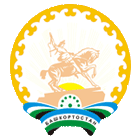 Администрация сельского поселения                                                     Верхнелачентауский сельсоветмуниципального района  Бирский районРеспублики Башкортостан452477,РБ,Бирский район, село Верхнелачентау, ул.Мира, 34Тел. 8(34784)3-94-34